                                    Отчёт о проведении «Недели химии в школе»      1.План проведения недели химииПонедельник – конкурс рисунков.Вторник -  химический КВН – 8 классСреда – экскурсия в кабинет химии 1-й классЧетверг – классные часы по теме: Химия в быту”Пятница – проведение олимпиады по химии 8,9 класс.Суббота – подведение итогов.2. Неделя химии прошла очень эффективно, учащиеся с большим интересом участвовали   при проведение различных мероприятий. Лучшие мероприятия: экскурсия в кабинет химии, химический КВН.3.Мероприятия проходили бы более яркими при увеличение количества проводимых опытов.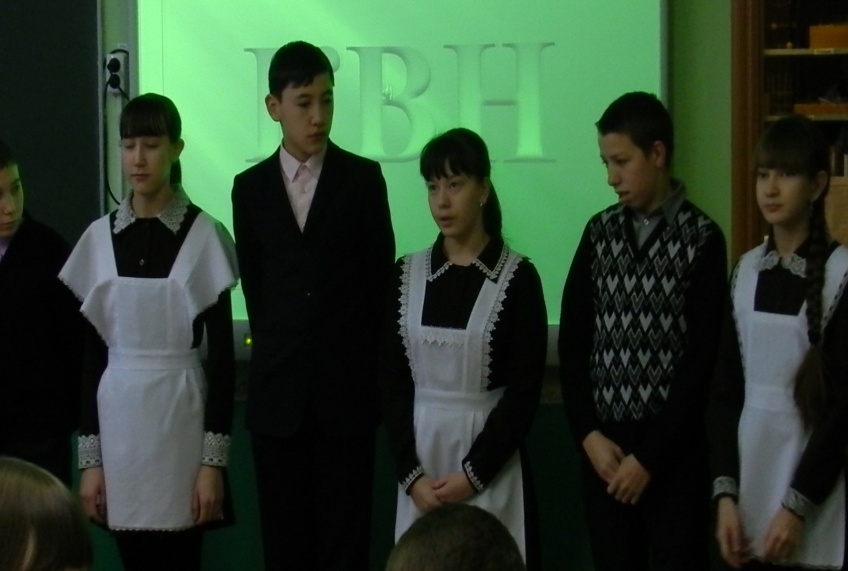 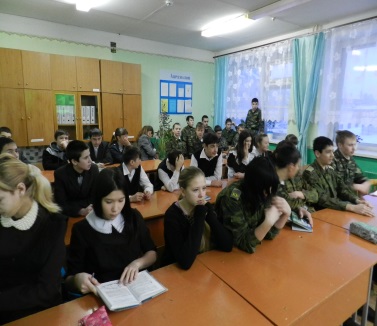 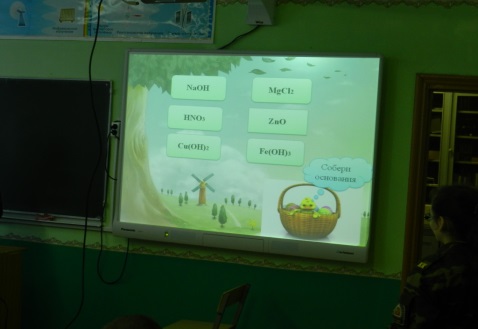 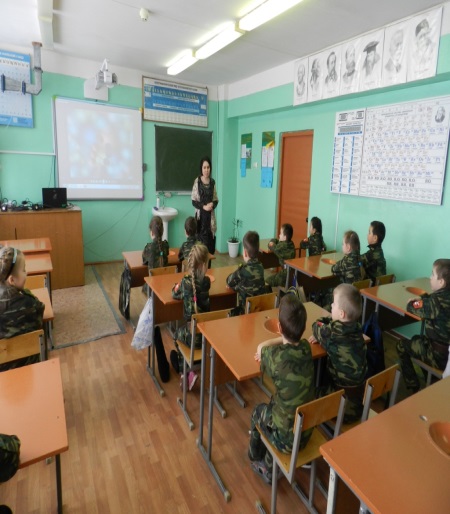 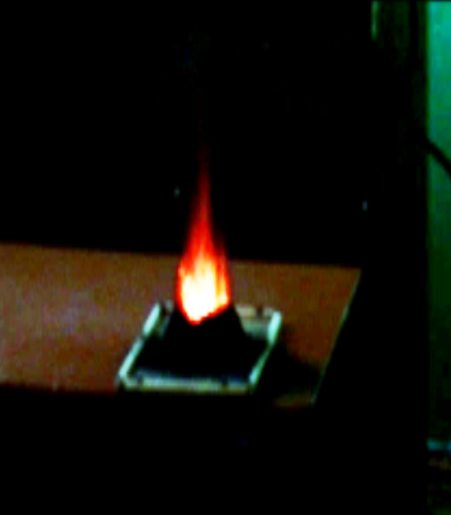 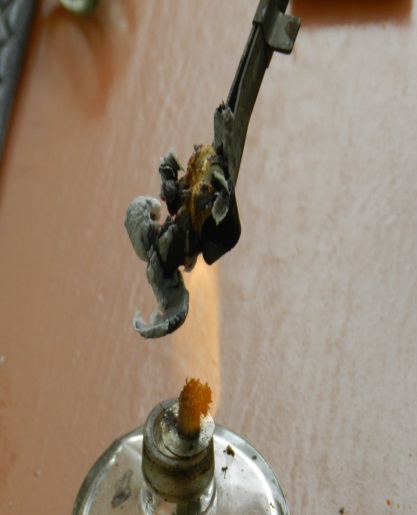 №Наименование образовательного учрежденияФ.И.О.Директора, адрес, к. тел., эл. адресСроки проведения «Недели химии в школе»Количество уча -щихся , принявших участие в мероприятиях «Недели»1.МБОУ «СОШ №4 г.Мамадыш»Габдрахманов Ильдус Нурисламович.Адрес: г. Мамадыш, ул. Давыдова, д.170,3-47-48,   S4.Мам@edu.tatar.ru10-15 февраля325